【附件一】【附件二】 臺北市私立育達商業家事職業學校109年寒假國中生職業輔導研習營課程表 【附件三】  臺北市私立育達商業家事職業學校交通位置表臺北市私立育達高級商業家事職業學校辦理109年寒假國中生職業輔導研習營實施計畫一、目    標：（一）協助國中辦理職業試探與輔導教學。　（二）增進國中生對工作世界及職業教育的認識。（三）啟發國中生學習技能的興趣。二、主辦單位：臺北市私立育達高級商業家事職業學校。三、研習課程：韓流BTS文創商品手工坊、育見幸福、料理高校餐廚達人、藝於常人、我的少女時代四、報名方式:  （一）即日起請學生自行或由學校協助引導進入育達高職網站，依步驟操作，經出現「確認」即完成報名。  （二）各營隊報名學生如超出預定人數時，請另行擇選其他營隊。  （三）報名時間自即日起至1月10日(星期五)止，1月14日(星期二)將於本校網站公告各營隊錄取名單。五、參加學生：新北市、基隆市國中及完全中學國中部學生。六、研習日期：109年1月21日(星期二)，8：30至16：30。七、報到地點：本校五樓大禮堂。八、活動經費：每人100元整。九、獎    勵：凡參加學生將獲頒研習證書乙紙，並作為免試入學優先錄取本校依據。十、活動結束後一週內，將實施活動照片放置本校網站相簿。十一、本實施計畫經 校長簽核後實施，修正時亦同。  營隊梯次  營隊梯次育才達人夢想技職育才達人夢想技職育才達人夢想技職育才達人夢想技職育才達人夢想技職育才達人夢想技職育才達人夢想技職育才達人夢想技職育才達人夢想技職活動日期活動日期2020年01月21日(星期二) 2020年01月21日(星期二) 2020年01月21日(星期二) 2020年01月21日(星期二) 2020年01月21日(星期二) 2020年01月21日(星期二) 2020年01月21日(星期二) 2020年01月21日(星期二) 2020年01月21日(星期二) 營隊人數上限營隊人數上限50人50人21人50人50人50人50人50人50人營隊名稱營隊名稱韓流BTS文創商品手工坊藝於常人我的少女時代育見幸福育見幸福育見幸福料理高校餐廚達人料理高校餐廚達人料理高校餐廚達人08：00│08：30活動名稱歡樂迎賓接待 & 新生報到樂歡樂迎賓接待 & 新生報到樂歡樂迎賓接待 & 新生報到樂歡樂迎賓接待 & 新生報到樂歡樂迎賓接待 & 新生報到樂歡樂迎賓接待 & 新生報到樂歡樂迎賓接待 & 新生報到樂歡樂迎賓接待 & 新生報到樂歡樂迎賓接待 & 新生報到樂08：00│08：30活動地點川堂(迎賓)，綜合大樓5樓大禮堂(報到)川堂(迎賓)，綜合大樓5樓大禮堂(報到)川堂(迎賓)，綜合大樓5樓大禮堂(報到)川堂(迎賓)，綜合大樓5樓大禮堂(報到)川堂(迎賓)，綜合大樓5樓大禮堂(報到)川堂(迎賓)，綜合大樓5樓大禮堂(報到)川堂(迎賓)，綜合大樓5樓大禮堂(報到)川堂(迎賓)，綜合大樓5樓大禮堂(報到)川堂(迎賓)，綜合大樓5樓大禮堂(報到)08：30│09：10活動名稱快樂學習夢想技職新樂園、夢想育樂營拍照合影快樂學習夢想技職新樂園、夢想育樂營拍照合影快樂學習夢想技職新樂園、夢想育樂營拍照合影快樂學習夢想技職新樂園、夢想育樂營拍照合影快樂學習夢想技職新樂園、夢想育樂營拍照合影快樂學習夢想技職新樂園、夢想育樂營拍照合影快樂學習夢想技職新樂園、夢想育樂營拍照合影快樂學習夢想技職新樂園、夢想育樂營拍照合影快樂學習夢想技職新樂園、夢想育樂營拍照合影08：30│09：10活動地點臺北育達高職綜合大樓5樓大禮堂臺北育達高職綜合大樓5樓大禮堂臺北育達高職綜合大樓5樓大禮堂臺北育達高職綜合大樓5樓大禮堂臺北育達高職綜合大樓5樓大禮堂臺北育達高職綜合大樓5樓大禮堂臺北育達高職綜合大樓5樓大禮堂臺北育達高職綜合大樓5樓大禮堂臺北育達高職綜合大樓5樓大禮堂09：20│10：10課程名稱韓流拼豆公仔舞力全開繪聲繪影繪聲繪影房務魔法師房務魔法師房務魔法師花媽烘焙坊花媽烘焙坊10：20│11：10課程名稱韓流拼豆公仔舞力全開繪聲繪影繪聲繪影幸福飲品舖幸福飲品舖幸福飲品舖花媽烘焙坊花媽烘焙坊11：20│12：10課程名稱韓流徽章DIY舞力全開繪聲繪影繪聲繪影幸福飲品舖幸福飲品舖幸福飲品舖創意魔術師創意魔術師12：10│13：00活動名稱歡樂午餐時光歡樂午餐時光歡樂午餐時光歡樂午餐時光歡樂午餐時光歡樂午餐時光歡樂午餐時光歡樂午餐時光歡樂午餐時光12：10│13：00活動地點綜合大樓5樓大禮堂綜合大樓5樓大禮堂綜合大樓5樓大禮堂綜合大樓5樓大禮堂綜合大樓5樓大禮堂綜合大樓5樓大禮堂綜合大樓5樓大禮堂綜合大樓5樓大禮堂綜合大樓5樓大禮堂13：10│14：00課程名稱韓流影像後製玩劇反斗城凌駕魔戒凌駕魔戒凌駕魔戒巧手婚宴達人巧手婚宴達人巧手婚宴達人總舖師好料理14：10│15：00課程名稱韓流影像後製玩劇反斗城凌駕魔戒凌駕魔戒凌駕魔戒命運一把抓命運一把抓命運一把抓總舖師好料理15：10│16：00課程名稱韓流輕黏土玩劇反斗城凌駕魔戒凌駕魔戒凌駕魔戒命運一把抓命運一把抓命運一把抓神形雕手16：10│16：30活動名稱結業式 (頒發參加學習證明書)結業式 (頒發參加學習證明書)結業式 (頒發參加學習證明書)結業式 (頒發參加學習證明書)結業式 (頒發參加學習證明書)結業式 (頒發參加學習證明書)結業式 (頒發參加學習證明書)結業式 (頒發參加學習證明書)結業式 (頒發參加學習證明書)16：10│16：30活動地點綜合大樓5樓大禮堂綜合大樓5樓大禮堂綜合大樓5樓大禮堂綜合大樓5樓大禮堂綜合大樓5樓大禮堂綜合大樓5樓大禮堂綜合大樓5樓大禮堂綜合大樓5樓大禮堂綜合大樓5樓大禮堂交  通  路  線 -- 乘 車規 劃※重要轉運站：一、臺北火車站： (1)307、604、622--南京東路寧安街口下車 (2)0東、202、205、257、276、605--八德路美仁里站下車二、松山火車站： (1)306、307、311、605、622、668、675--南京東路寧安街口下車 (2)205、605--八德路美仁里站下車 (3)204--光復北路博仁醫院站下車三、捷運各線轉接松山線小巨蛋站(4號出口)：  步行至學校四、捷運文湖線南京復興站：  棕9、棕10、46、248、266、279、282、288、306、307、311、604、605、622、668、675、652五、捷運新店-淡水線中山站(3號出口)：  棕9、46、266、282、288、306、605、622-南京東路寧安街口下車六、捷運板南線忠孝敦化站(8號出口)：  278、605、0東--八德路美仁里站下車七、捷運板南線忠孝敦化站(7號出口)：  204--光復北路博仁醫院站下車八、捷運板南線國父紀念館站(5號出口)： (1)254、266、282、288--南京東路寧安街口下車 (2)204、278--光復北路博仁醫院站下車九、捷運板南線忠孝復興站(4號出口)： (1)278、605--八德路美仁里站下車(2)204--光復北路博仁醫院站下車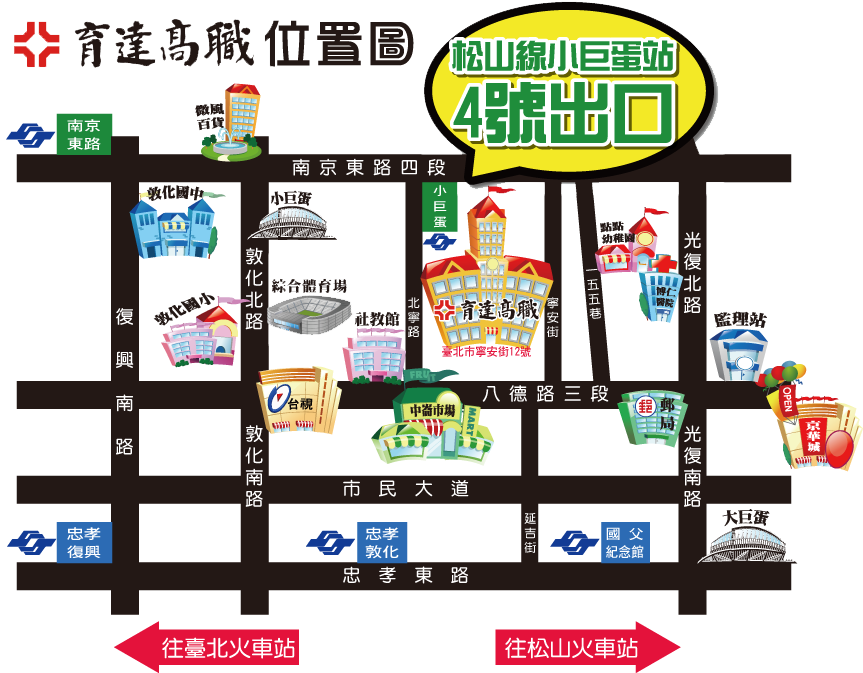 